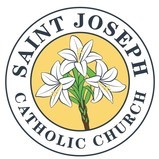 ASSUMPTION OF THE RISK RELATING TO COVID-19The novel coronavirus, COVID-19, has been declared a worldwide pandemic by the World Health Organization. COVID-19 is extremely contagious and is believed to spread mainly from person to person through respiratory droplets when an infected individual coughs, sneezes or speaks. As a result, government agencies at all levels and federal, state and local health agencies recommend social distancing and have placed limits on the congregation of groups of individuals.Saint Joseph Catholic Church, Athens has put preventative measures in place to reduce the spread of COVID-19; however, the parish cannot guarantee that you or your child(ren) will not become infected with COVID-19. Further, attending activities on the campus of Saint Joseph, Athens could increase your risk and that of your children for contracting COVID-19. While Saint Joseph Catholic Church, Athens will make all reasonable efforts to lower the risk of COVID-19 exposure and spread at the parish, the parish is unable to provide any guarantee that students or their families will not be exposed to or infected by COVID-19.By enrolling your child(ren) in and attending parish faith formation, you acknowledge the contagious nature of COVID-19 and voluntarily assume the risk that you, your child(ren) and or other family members may be exposed to or infected by COVID-19.  It is expected that students and other family members will follow the preventative measures and guidelines implemented by Saint Joseph, Athens including not coming to the parish premises if demonstrating any signs or symptoms of COVID-19._______________________________________     				________________Signature of Parent/Guardian		     					           Date___________________________________________________________________________________Printed Parent/Guardian Names___________________________________________________________________________________Names of Students Attending Parish EventsASUNCIÓN DEL RIESGO RELACIONADO CON COVID-19
La Organización Mundial de la Salud ha declarado pandemia mundial al nuevo coronavirus, COVID-19. El COVID-19 es extremadamente contagioso y se cree que se propaga principalmente de persona a persona a través de gotas respiratorias cuando un individuo infectado tose, estornuda o habla. Como resultado, las agencias gubernamentales en todos los niveles y las agencias de salud federales, estatales y locales recomiendan el distanciamiento social y han puesto límites a la congregación de grupos de individuos. Saint Joseph Catholic Church, Athens, ha implementado medidas preventivas para reducir la propagación del COVID-19. Sin embargo, la parroquia no puede garantizar que usted o su(s) hijo(s) no se infectarán con COVID-19. Además, asistir a actividades en el campus de Saint Joseph, Athens podría aumentar su riesgo de contraer COVID-19 y el de su(s) hijo(s).

Si bien Saint Joseph Catholic Church, Athens, hará todos los esfuerzos razonables para reducir el riesgo de exposición y propagación del COVID-19 en la parroquia, la parroquia no puede proporcionar ninguna garantía de que los estudiantes o sus familias no estarán expuestos al COVID-19 ni se infectarán.
Al inscribir a su(s) hijo(s) y asistir a la formación de fe parroquial, usted reconoce la naturaleza contagiosa del COVID-19 y asume voluntariamente el riesgo de que usted, su(s) hijo(s) y otros miembros de la familia puedan infectarse o estar expuestos al COVID-19. Se espera que los estudiantes y otros miembros de la familia sigan las medidas preventivas y las pautas implementadas por Saint Joseph, Athens, incluyendo no asistir a las instalaciones de la parroquia si muestran signos o síntomas de COVID-19.
________________________________________	 			_________________	
 Firma del padre/ tutor 						   			Fecha
_____________________________________________________________________________
Nombre impreso de los padres/tutores
______________________________________________________________________________
Nombre(s) de el/los estudiante(s) que asistirá(n) a los eventos parroquiales